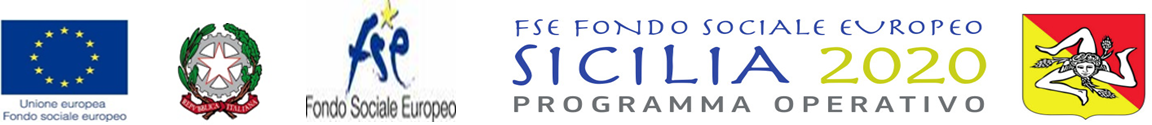 ISTANZA DI ADESIONE PER COSTITUZIONE DI UNA LONG LIST DI ESERCIZI COMMERCIALI/FARMACIEAUTODICHIARAZIONE AI SENSI DEGLI ARTT. 46 E 47 DEL D.P.R. N. 445/2000AL COMUNE DI PRIZZICORSO UMBERTO I° 90038 PRIZZI (Pa)        UFFICIO DEL SERVIZIO SOCIALE                                                                                                    Pec: comunediprizzi.protocollo@certificata.comOGGETTO: ISTANZA DI ADESIONE PER COSTITUZIONE LONG LIST ESERCIZI COMMERCIALI/FARMACIE OPERANTI NEL COMUNE DI PRIZZI DA ACCREDITARE PER LA FORNITURA DI BENI DI PRIMA NECESISTÀ (ALIMENTI, PRODOTTI FARMACEUTICI, PRODOTTI PER L’IGIENE, PERSONALE E DOMESTICA, BOMBOLE DEL GAS, DISPOSITIVI DI PROTEZIONE INDIVIDUALE, PASTI PRONTI) MEDIANTE BUONI SPESA / VOUCHER NOMINATIVI ASSEGNATI A PERSONE ESPOSTE AGLI EFFETTI ECONOMICI EMERGENZA EPIDEMIOLOGICA DA VIRUS COVID-19. CIG: ZF62D9E477 - CUP: 151E20000000006Il/la sottoscritto/a 			,  nato/a  il       /        / 	, a 	_ (         ), residente a 	(        ) via 		n. __nellaqualità    di     	dell’esercizio  commerciale   (denominazione   o   ragione   sociale) con	sede	operativa	in	PRIZZI, in	via 	n. 	, recapito telefonico  	 indirizzo e-mail  				 Pec  				 Insegna del punto vendita (esatta denominazione)  			 iscritto per una o più (secondo i codici Ateco indicati nell’avviso) attività inerente all’oggetto dell’affidamento presso la Camera di Commercio, Industria, Artigianato ed Agricoltura di 		con i seguenti riferimenti: numero di iscrizione 	data di iscrizione 	indirizzo sede legale 		forma giuridica 		 codice fiscale 	partita IVA  	codice/i ATECO  	CHIEDEdi essere iscritto alla “Long List” del comune di PRIZZI degli esercizi commerciali, disponibili all’accettazione di buoni spesa/voucher per l’acquisto di alimenti, prodotti farmaceutici, prodotti per l’igiene personale e domestica, bombole del gas, dispositivi di protezione individuale, pasti pronti per famiglie in difficoltà, a seguito dell'emergenza COVID-19;A tal fine per le finalità dell’avviso pubblico emanato dal Comune di PRIZZI,ai sensi degli artt. 46 e 47 del D.P.R.445/00, consapevole delle sanzioni penali previste dall’art.76 del medesimo DPR per le ipotesi di falsità in atti edichiarazioni mendaci, sotto la propria personale responsabilitàDICHIARAdi avere, nella qualità di…………………………………. (specificare la qualifica rivestita) la legale rappresentanza di...................................................., nonché i poteri per impegnare lo/a stesso/a;di non trovarsi in nessuna delle condizioni di esclusione di cui all’art. 80 del D.Lgs. 50/2016 e s.m.i., cui espressamente si rinvia;che nei propri confronti non sussistono cause di decadenza, sospensione o divieto di cui all’art. 67 del D. Lgs06.09.2011 n. 159;di essere in regola con le norme sull’autorizzazione all’esercizio dell’attività commerciale;di non aver riportato condanne penali per reati di criminalità o sostegno alla criminalità organizzata, truffa allo Stato, e frode alimentare o sanitaria di cui agli artt. 439, 440, 442, 444 e 515 del codice penale;di essere in regola in materia di versamento dei contributi previdenziali e assicurativi;di non aver violato le norme di cui ai CCNL e a quelli integrativi territoriali e aziendali;di essere in regola con le norme di cui alla L. 383/2001 (piani individuali di emersione);di non trovarsi in nessuna altra situazione che possa determinare l’incapacità a contrattare con la PubblicaAmministrazione;di avere: Posizione/i INPS …………………………...…, Posizione/i INAIL	,di essere consapevole che la manifestazione oggetto dell’avviso pubblico non è vincolante per l’Amministrazione Comunale e che, quindi, non si avrà nulla a pretendere;di essere informato che le misure di sostegno all’emergenza socio assistenziale da COVID-19 previsti ai sensi della Deliberazione della Giunta Regionale Siciliana, n. 124 del 28.03.2020 e successivo D.D.G. n. 304 del 04.04.2020 emesso dal Dipartimento Reg.le della Famiglia e delle Politiche Sociali, sono interventi finanziati tramite il PO FSE Sicilia 2014/2020- Asse II, Inclusione Sociale e lotta alla povertà, OT 9, - Priorità di investimento 9.i, Obiettivo specifico 9.1, Azione 9.1.3;di essere a conoscenza che i buoni spesa/voucher per l’acquisto di beni di prima necessità (alimenti, prodotti farmaceutici, prodotti per l’igiene personale e domestica, bombole del gas, dispositivi di protezione individuale, pasti pronti), di che trattasi si intendono assimilabili ai voucher sociali, sostanziandosi in modalità di erogazione sostitutive di contributi economici in favore di persone che versano in stato di bisogno. Per l’effetto, si concretizza una erogazione “diretta, a titolo individuale, di contributi da parte della pubblica amministrazione a persone in condizioni di bisogno economico e fragilità personale e sociale” a causa dell’emergenza socio-assistenziale da CODIV-19, in ottemperanza a quanto previsto dalla Deliberazione della Giunta Regionale n. 124 del 28/03/2020 e s.m.i. e dal D.D.G. n. 304 del 04 aprile 2020 del Dipartimento Reg.le della Famiglia e delle Politiche Sociali ».di essere consapevole che con la costituzione della “Long List” non viene espletata procedura di appalto e che non si instaurerà nessun rapporto contrattuale con l’Amministrazione comunale di Prizzi, stante che allo scrivente operatore economico saranno esclusivamente rimborsate le eventuali somme che i cittadini, beneficiari del contributo economico, liberamente spenderanno presso il proprio esercizio in base alle loro esigenze.di impegnarsi a mantenere ferma la sua disponibilità fino al 31/12/2020 a decorrere dalla data di pubblicazionedell’Avviso pubblico, salvo recesso da comunicarsi con congruo anticipo;Ed, inoltreDICHIARAdi essere consapevole che l’adesione all’iniziativa comporterà l’inserimento nella “Long List” dei soggetti accreditati che sarà pubblicato sul sito internet del Comune di Prizzi, per darne diffusione ai soggetti richiedenti il buono spesa/Voucher;di voler collaborare con l’Amministrazione comunale al fine di rendere attuative le disposizioni previste ai sensi della Deliberazione della Giunta Regionale Siciliana, n. 124 del 28.03.2020 e successivo D.D.G. n. 304 del 04.04.2020 emesso dal Dipartimento Reg.le della Famiglia e delle Politiche Sociali;In particolare si impegna a:consentire l’utilizzo, presso la propria struttura di vendita, del buono spesa/voucher intestato al beneficiarioindividuato dal Comune di Prizzi.applicare presso il proprio punto vendita, in relazione all’utilizzo del buono spesa, i normali prezzi al consumoivi comprese tutte le offerte periodiche praticate nel periodo di utilizzo del titolo di spesa. o in alternativa;☐ di essere ☐ non essere disponibile (segnare la parte di interesse), in ragione della particolare circostanza di difficoltà degli utenti beneficiari, ad applicare un ulteriore sconto sui prodotti in vendita pari al 	% ad eccezione delle offerte periodiche praticate nel periodo di utilizzo del titolo di spesa.☐ di essere ☐ non essere disponibile (segnare la parte di interesse) ad effettuare la consegna dei prodotti acquistati al domicilio del soggetto beneficiario senza ulteriori costi aggiuntivi.Luogo Data 	Firma del legale rappresentante  	(timbro dell’impresa)Ed, inoltredi accettare incondizionatamente tutte le condizioni contenute nell’avviso pubblico teso ad individuare glioperatori economici interessati;Luogo Data 	Firma del legale rappresentante  	(timbro dell’impresa) Si autorizza il trattamento dei dati personali presenti nella autocertificazione ai sensi del Decreto Legislativo 30 giugno 2003, n. 196 “Codice in materia di protezione dei dati personali” e del Regolamento n. 2016/679 del Parlamento europeo e del Consiglio (Regolamento GDPR).Luogo Data 	Firma del legale rappresentante  	(timbro dell’impresa)La presente manifestazione di interesse viene formulata in conformità alle condizioni di cui dall’avviso pubblico emanato dal Comune di Prizzi. A tal fine, dichiara di rendersi disponibile a fornire tutte le informazioni e/o integrazioni richieste e necessarie ai fini dell’espletamento delle attività istruttorie e di accettareLuogo Data 	Firma del legale rappresentante  	(timbro dell’impresa)N.B.: la dichiarazione deve essere corredata da fotocopia di documento valido di identità del sottoscrittore, pena la non ammissibilità della stessa.Si allega:copia del documento d'identità del legale rappresentante.modello “tracciabilità dei flussi finanziari”. - allegato Amodello “autocertificazione antimafia”- allegato BVisura Camerale aggiornataINFORMATIVA SUL TRATTAMENTO DEI DATI PERSONALIAi sensi dell’art. 13 del D. Lgs. 196/2003 e dell’art. 13 del Regolamento UE n. 2016/679Il Comune di Prizzi, in qualità di Titolare del trattamento, La informa che il trattamento dei Suoi dati personali nell’ambito del presente procedimento sarà improntato ai principi di correttezza, liceità, trasparenza e di tutela della Sua riservatezza e dei Suoi diritti. Titolare del trattamento è il Comune di Prizzi, Corso Umberto I°, n. 64, C.F. 85001150821,          email: protocollo@comunediprizzi.gov.it -  PEC: comunediprizzi.protocollo@certificata.com.L’ elenco aggiornato dei Responsabili del trattamento e degli Amministratori di sistema designati, è reperibile presso la sede municipale del Comune. Responsabile della protezione dei dati (RPD/DPO) del Comune di Prizzi è l’Avv. Luca Gaetano Burgio – contattabile all’indirizzo luca.burgio@avvsciacca.legalmail.itFinalità del trattamento e base giuridica:Il Comune tratterà i dati personali conferiti con dichiarazioni e/o richieste esclusivamente per le finalità istituzionali connesse al presente procedimento amministrativo e per lo svolgimento delle attività ad esso correlate (art. 6 co. 1 lett. e Regolamento UE 2016/679), nonché per gli adempimenti di legge o di regolamento previsti (art. 6 co. 1 lett. c Regolamento UE 2016/679). Per  l’istruzione del procedimento e per le attività correlate alla presente domanda potrebbero essere raccolti e trattati dati appartenenti a categorie particolari (art. 9 Regolamento UE 2016/679). Il trattamento di tali dati sarà effettuato esclusivamente nel caso in cui si fondi su base normativa e sia necessario per motivi di interesse pubblico rilevante (art. 9 par. 2 lett. g) Regolamento UE 2016/679 e art. 2 - sexies d.lgs. 196/03).  Natura del conferimento dei dati:Il conferimento dei dati è obbligatorio per il corretto sviluppo dell’istruttoria e per il perseguimento delle predette finalità di trattamento. Il mancato o parziale conferimento dei dati richiesti comporterà l’impossibilità di dare seguito alla richiesta ed al relativo procedimento amministrativo.Modalità di trattamento: Il trattamento sarà effettuato con strumenti cartacei, manuali e/o informatici e telematici. Ai sensi dell’art. 32 Regolamento UE 2016/679 l’ente assicura l’adozione di misure tecniche ed organizzative idonee a garantire la sicurezza, l'integrità e la riservatezza dei dati stessi, nonché il rispetto dei principi di cui all’art. 5 Regolamento UE 2016/679. I suoi dati potranno essere trattati esclusivamente da soggetti espressamente autorizzati ed istruiti dal Titolare del trattamento ai sensi dell’art. 29 Regolamento UE 2016/679. Ove necessario per l’istruzione, liquidazione e gestione della presente istanza i dati potranno essere trattati da soggetti che gestiscono servizi informatici di postalizzazione e di archiviazione, nominati responsabili del trattamento ai sensi dell’art. 28 Regolamento UE 2016/679.  Periodo di conservazione: I dati saranno trattati e conservati per tutto il periodo necessario alla gestione del presente procedimento amministrativo e nel rispetto dei periodi di conservazione della documentazione amministrativa previsti per legge. Comunicazione e diffusione dei dati: I dati potranno essere comunicati a tutti i soggetti cui la facoltà di accesso è riconosciuta in forza di legge o di regolamento; potranno essere comunicati ad enti, pubbliche amministrazioni, autorità, soggetti istituzionali, ad altre persone fisiche e/o giuridiche pubbliche e/o private nei soli casi in cui la comunicazione sia prevista da disposizioni di legge o di regolamento ovvero necessaria o funzionale alle finalità sopra illustrate. I dati non saranno oggetto di diffusione, fatti salvi gli obblighi di legge o di regolamento.Nei soli casi in cui sia necessario per adempiere ad obblighi di legge o di regolamento ovvero per finalità istituzionali strettamente connesse al procedimento, e comunque solo in presenza di garanzie di adeguatezza di cui agli artt. 45-46 Regolamento UE 2016/679, i dati potrebbero essere trasferiti verso Paesi terzi od organizzazioni internazionali. In assenza di garanzie di adeguatezza i dati potranno essere trasferiti fuori dall’U.E. solo in caso di importanti motivi di interesse pubblico o previo esplicito consenso dell’interessato (art. 49 Reg. UE 2016/679).Diritti dell’interessato (artt. 15-21 Regolamento UE 2016/679):Laddove applicabili e nel rispetto dei limiti stabiliti dalla normativa in vigore, l’interessato potrà in qualsiasi momento esercitare i diritti previsti dagli artt. 15-21 Regolamento UE 2016/679 (diritto di accesso, rettifica, cancellazione dei dati, diritto alla limitazione del trattamento, diritto di opposizione al trattamento), nonché esercitare il diritto di proporre reclamo al Garante. Gli interessati potranno esercitare i propri diritti contattando il Titolare del Trattamento con richiesta scritta inviata a email: protocollo@comunediprizzi.gov.it -  PEC: comunediprizzi.protocollo@certificata.com,  oppure contattando il Responsabile della protezione dei dati (Avv. Luca Gaetano Burgio, all’indirizzo luca.burgio@avvsciacca.legalmail.it).Il sottoscritto _____________________________ dichiara di aver preso visione della presente informativa sul trattamento dei dati personali ai sensi dell’art. 13 Regolamento UE 2016/679.Prizzì, lì____________________                             			           Firma                                                           								                                  __________________________Allegato ACodice identificativo gara CUP I51E2000000006Il  sottoscritto 	nato  a 	( 	) il 	, residente in 	( 	) Via 	, n. 	nella sua qualità di  (Titolare/Legale Rappresentante) 				codice fiscale 		, partita IVA 			, telefono 	fax 		e-mail 				, aggiudicatario  del  lavoro/servizio/fornitura 			relativo  alla  seguente	commessa pubblica: 								 	,consapevole delle sanzioni penali previste dall’art. 76 del D.P.R. 28.12.2000, n. 445 e successive modifiche ed integrazioni, per le ipotesi di falsità in atti e dichiarazioni mendaci ivi indicate, al fine di poter assolvere agli obblighi sulla tracciabilità dei movimenti finanziari previsti dall’art.3 della Legge n.136/2010, con la presenteDICHIARAche per tutti i movimenti finanziari relativi alla suddetta commessa pubblica è “dedicato” (in via esclusiva/  in  via non esclusiva) 			il seguente conto corrente (bancario/postale) 	n. 				acceso presso  (Istituto di Credito/Agenzia/Filiale) 		di 		( ) e contraddistinto dal codice IBAN 						;che in base a quanto previsto dal citato art. 3 comma 7 della citata Legge le persone delegate ad operare sul predetto conto sono le seguenti:Nome e Cognome: 	nato a 	( ) il 	, residente in 	( 	) Via 	, n. 	codice fiscale 	telefono 	.Nome e Cognome: 	nato a 	( ) il 	, residente in 	( 	) Via 	, n. 	codice fiscale 	telefono 	.(si precisa che in caso la ditta utilizzi ulteriori conti correnti e altre persone siano delegate ad operare sutali conti, vige l’obbligo di comunicarli tutti)che la ditta utilizzerà per tutte le proprie transazioni relative alle commesse pubbliche il/i conto/i corrente/i dedicato/i sopra indicato/i, comprese le transazioni verso i propri subcontraenti;di essere a conoscenza degli obblighi a proprio carico disposti dalla Legge n. 136/2010 e di prendere atto che in caso di affidamento della commessa pubblica il mancato rispetto degli obblighi di tracciabilità dei flussi finanziari, oltre alle sanzioni specifiche, comporta la nullità assoluta dell’affidamento medesimo, nonché determina la risoluzione di diritto dell’affidamento nel caso di mancato utilizzo del bonifico bancario o postale ovvero degli altri strumenti idonei a consentire la piena tracciabilità delle operazioni;che nei contratti sottoscritti con i subappaltatori e i subcontraenti inserirà, a pena nullità assoluta dell’affidamento, un’apposita clausola con la quale ciascuno di essi assume gli obblighi di tracciabilità dei flussi finanziari di cui alla legge sopra richiamata conformemente a quella riportata nel seguente modulo;che darà immediata comunicazione alla Prefettura-Ufficio Territoriale del Governo della Provincia ove ha sede la Stazione Appaltante, qualora avesse notizia dell’inadempimento della propria controparte agli obblighi di tracciabilità finanziaria di cui all’art. 3 Legge n. 136/2010;che qualora nel prosieguo della gara e/o nel corso del rapporto negoziale si dovessero registrare modifiche rispetto ai dati di cui sopra, la ditta si obbliga a darne comunicazione alla Stazione Appaltante, entro 7 giorni;che in caso di affidamento dell’appalto, la ditta si impegna a riportare il codice CIG/CUP assegnato a ogni singolo lotto/al lotto unico in cui rientra il prodotto/servizio oggetto di fornitura, in tutte le comunicazioni e operazioni relative alla gestione contrattuale, e in particolare nel testo dei documenti di trasporto (d.d.t.) e delle fatture che verranno emesse.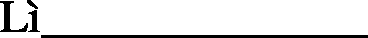 In fedeSi autorizza il trattamento dei dati personali presenti nella autocertificazione ai sensi del Decreto Legislativo 30 giugno 2003, n. 196 “Codice in materia di protezione dei dati personali” e del Regolamento n. 2016/679 del Parlamento europeo e del Consiglio (Regolamento GDPR).Luogo Data 	Firma del legale rappresentante  	(timbro dell’impresa)N.B.: ALLEGARE COPIA DEL DOCUMENTO DI IDENTITÀ DEL DICHIARANTE IN CORSO DI VALIDITÀ (FRONTE RETRO).CON L’APPOSIZIONE DI TIMBRO E FIRMA LA DITTA AUTORIZZA ANCHE IL TRATTAMENTO E L’UTILIZZO DEI DATI AISENSI DEL D.LGS N. 196/2003Allegato BMODELLO AUTOCERTIFICAZIONE ANTIMAFIAOggetto: Autocertificazione antimafia.Il sottoscritto ______________________________________________________________________nato a …………………………………………… (……) .il …………………………………. residente in ………………………via ……………………………………………………………. n …. tel. n ……………………………………………………………Codice fiscale 	consapevole delle sanzioni penali richiamate dall'art.76 del DPR 445/00 in caso di dichiarazioni mendaci e della decadenza dai benefici eventualmente conseguiti al provvedimento emanato sulla base di d ichiarazioni non veritiere, di cui all' art.75 del DPR 445/00; ai sensi e per gli effetti dell'art.47 del citato DPR 445/00; sotto  la  propria responsabilitàD I C H I A R Aai sensi della vigente normativa antimafia, che nei propri confronti non sussistono le cause  di  divieto,  di decadenza o di sospensione previste dall'art. 67 del  D.lgs.  n. 159/2011 e successive modificazioni ed  integrazioni e di non essere a conoscenza dell'esistenza di tali cause nei confronti dei soggetti indicati nell 'art. 85 del D.lgs. n. 159/2011 e ss.mm.ii., ed in particolare:art. 85 comma 2art. 85 comma 3 (indicare solo i soggetti maggiorenni)In fedeN.B la firma deve essere autenticata secondo la normativa vigente allegando copia di un documento di identità del dichiarante.d. lgs. 159/2011Art. 85 - Soggetti sottoposti alla verifica antimafiaLa documentazione antimafia, se si tratta di imprese individuali, deve riferirsi al titolare ed al direttore tecnico, ove previsto.La documentazione antimafia, se si tratta di associazioni, imprese, società, consorzi e raggruppamenti temporanei di imprese, deve riferirsi, oltre che al direttore tecnico, ove previsto: a) per le associazioni, a chi ne ha la legale rappresentanza; b) per le società di capitali anche consortili ai sensi dell'articolo 2615-ter del codice civile, per le società cooperative, di consorzi cooperativi, per i consorzi di cui al libro V, titolo X, capo II, sezione II, del codice civile, al legale rappresentante e agli eventuali altri componenti l'organo di amministrazione, nonché a ciascuno dei consorziati che nei consorzi e nelle società consortili detenga una partecipazione superiore al 10 per cento oppure detenga una partecipazione inferiore al 10 per cento e che abbia stipulato un patto parasociale riferibile a una partecipazione pari o superiore al 10 per cento, ed ai soci o consorziati per conto dei quali le società consortili o i consorzi operino in modo esclusivo nei confronti della pubblica amministrazione; c) per le società di capitali, anche al socio di maggioranza in caso di società con un numero di soci pari o inferiore a quattro, ovvero al socio in caso di società con socio unico; d) per i consorzi di cui all'articolo 2602 del codice civile e per i gruppi europei di interesse economico, a chi ne ha la rappresentanza e agli imprenditori o società consorziate; e) per le società semplice e in nome collettivo, a tutti i soci; f) per le società in accomandita semplice, ai soci accomandatari; g) per le società di cui all'articolo 2508 del codice civile, a coloro che le rappresentano stabilmente nel territorio dello Stato; h) per i raggruppamenti temporanei di imprese, alle imprese costituenti il raggruppamento anche se aventi sede all'estero, secondo le modalità indicate nelle lettere precedenti; i) per le società personali ai soci persone fisiche delle società personali o di capitali che ne siano socie.2-bis. Oltre a quanto previsto dal precedente comma 2, per le associazioni e società di qualunque tipo, anche prive di personalità giuridica, la documentazione antimafia è riferita anche ai soggetti membri del collegio sindacale o, nei casi contemplati dall'articolo 2477 del codice civile, al sindaco, nonché ai soggetti che svolgono i compiti di vigilanza di cui all'articolo 6, comma 1, lettera b) del decreto legislativo 8 giugno 2001, n. 231. 2-ter. Per le società costituite all'estero, prive di una sede secondaria con rappresentanza stabile nel territorio dello Stato, la documentazione antimafia deve riferirsi a coloro che esercitano poteri di amministrazione, di rappresentanza o di direzione dell'impresa. 2-quater. Per le società di capitali di cui alle lettere b) e c) del comma 2, concessionarie nel settore dei giochi pubblici, oltre a quanto previsto nelle medesime lettere, la documentazione antimafia deve riferirsi anche ai soci persone fisiche che detengono, anche indirettamente, una partecipazione al capitale o al patrimonio superiore al 2 per cento, nonché ai direttori generali e ai soggetti responsabili delle sedi secondarie o delle stabili organizzazioni in Italia di soggetti non residenti. Nell'ipotesi in cui i soci persone fisiche detengano la partecipazione superiore alla predetta soglia mediante altre società di capitali, la documentazione deve riferirsi anche al legale rappresentante e agli eventuali componenti dell'organo di amministrazione della società socia, alle persone fisiche che, direttamente o indirettamente, controllano tale società, nonché ai direttori generali e ai soggetti responsabili delle sedi secondarie o delle stabili organizzazioni in Italia di soggetti non residenti. La documentazione di cui al periodo precedente deve riferirsi anche al coniuge non separato.L'informazione antimafia deve riferirsi anche ai familiari conviventi di maggiore età dei soggetti di cui ai commi 1, 2, 2-bis, 2-ter e 2-quater ((...)).(codice fiscale)(cognome)(nome)(Data di nascita)(luogo di nascita)(codice fiscale)(cognome)(nome)(Data di nascita)(luogo di nascita)